		HISPANIC OFFICERS ADVISORY COMMITTEECALL TO ORDERWelcome (1 min)Roll Call (2 min) – CDR Cesar PerezApproval of last meeting’s minutes (1 min)Random Non-Voting Member Spotlight (1 min)2018 Executive Committee Chair: LCDR Jorge G. Muñiz Ortiz (4 min) – muniz-ortiz.jorge@epa.govDeployment StatusFutureCommunicationsProjectsRostersMOLCMeeting AttendanceVice Chair: CDR Gerald Brozyna (4 min) – gerald.brozyna@cms.hhs.gov Secretary: CDR Cesar Perez (4 min) – cesar.perez@fda.hhs.govAnnouncementsTreasurer: LCDR Israel Garcia (4 min) – igarcia@hrsa.govBudget ReportMOLC Liaisons: LCDR Adriana Restrepo – arestrepo@bop.gov and LCDR Gustavo Miranda – gustavo.miranda@fda.hhs.gov (4 min)Senior Advisor: CAPT Araceli Rey (4 min) - dyx8@cdc.govSubcommittees Reports: (30 min total, ~4 min each)Education and Outreach Chair: CAPT Wanda Gonzalez – wanda.gonzalez@ihs.gov Co-Chair: CDR Mizraim Mendoza – mizraim.mendoza@gmail.comAd-Hoc Co-Chair: LCDR Carlos Gonzalez-Mercado – carlos.gonzalezmercado@fda.hhs.govRecruitment and Retention Chair: CDR Hugo Gonzalez – hugo.gonzalez@ihs.gov Co-Chair: LCDR Juana Figueroa - j2figueroa@bop.govAwards and Recognition Chair: LCDR Lizette Durand - vcn6@cdc.govCo-Chair: CDR Maria de Arman – maria.d.dearman@uscg.milCharter and Bylaws Chair: CDR Alfredo Sancho – alfredo.sancho@hhs.gov Co-Chair: CAPT Zita Guerrero – zita.guerrero@fdihb.org Communications and Public RelationsChair: CDR Elizabeth Garza - iwm8@cdc.govCo-Chair: CDR Guillermo Aviles-Mendoza – guillermo.aviles-mendoza@hhs.gov Nomination and Membership Chair: LCDR Leslie Rivera-Rosado – leslie.rivera-rosado@fda.hhs.gov Co-Chair: CDR Michelle Sandoval-Rosario – ftv2@cdc.govDeployment and Readiness Chair: CDR Michelle Rodriguez - michelle.rodriguez@fda.hhs.govCo-Chair: LCDR Eduardo O’Neill La Luz – fzt4@cdc.gov Open ForumMeeting MinutesP= PresentA= AbsentE= ExcusedNonvoting members in attendance:LCDR Alexander Varga**CAPT Karen Muñoz**CDR Rafael Torres-Cruz**LCDR Paula Arango**CAPT Joseph Perez**LCDR Christina Andrade**LCDR Matthew LozierLT Carlos Gonzalez-Mercado**CDR Frances de JesusLT Sandra Herrera**CDR Luz Rivera**LCDR Steven Herrera**CDR Antonio Varga**LCDR Vladimir TiradoLTJG Fabiola Carrero**LCDR Latasha Allen**LT Jackeline Rodriguez**CDR Mathew Rodriguez**LCDR Denise Duran**Approval of the minutes from May 2018:Motion to approve the minutes: CAPT Wanda GonzalezSeconded the motion: LCDR Gustavo MirandaMinutes Approved: 7/19/2018HOAC’s Chair Report: N/AHOAC’s Co-Chair Report: N/ASenior Advisor: CAPT Araceli ReySecretary’s Report: For non-voting members: Please send an email to me at cesar.perez@fda.hhs.gov, with the subject line “HOAC Meeting Attendance.” If you are moving Agencies, please update your email address on the HOAC listserv or send me an email and I will update it for you. Subcommittee chairs and co-chairs, please email me your talking points to be included in the meeting minutes. Reminder, if you have an announcement to be distributed to the HOAC listserv, email it to me no later than Tuesday noon to be included in the HOAC weekly announcements that go out on Wednesday.Announcements:- 2018 USPHS-RfC: Tobacco Cessation Training Program Presentations- Call for Volunteers- Please see below and attachment for more information. (REMINDER)- Mental Health First Aid Training- Please see below for more information. (REMINDER)- Officers needed to assist on the hurricane recovery efforts- Please see attachment for more information (REMINDER)- Free Online Course- Disaster Health Curriculum for All Health Professionals- Please see below for more information. (REMINDER)- Collaborative Social Even in the DMV Area- Six Flags America- Please see below for more information. (NEW)- 2018 MOLC Awards Pictures- Please see below for more information. (REMINDER)Treasurer’s Report:No ReportMOLC Liaison’s Report:No ReportJOAG Liaison’s Report:No ReportSubcommittees ReportsEducation and Outreach: No ReportRecruitment and Retention:• The second Recruitment and Retention subcommittee group meeting was on July 17th and updates were obtained for the established 2018 subcommittee goals and activities.  Next is to establish time frames in order to continue the movement forward of the 2018 established goals and to obtain addition volunteer to assist.• HOAC was represented at the July 11th OBC Open House and there was sign-up interest of three Officers. CDR Marybel Velazquez will follow-up with the officers that have visited the HOAC table at the OBC Open House events. to continue communication to help to recruit and promote HOAC.• For the mentoring program that was started in 2017 within the R&R subcommittee to provide mentorship assist to Junior Officers from experience Senior Officer, LCDR Juana Figueroa is currently working on this activity and will be providing a status updates in the next month.Deployment and Readiness:No ReportCharter and Bylaws:The proposed changes and supporting documents from Nominations and Membership will be provided to incorporate into the Charter and Bylaws as appropriate. Current verbiage on the process (how to propose, review, vote, and implement) to make changes to the Charter and Bylaws was found to need clarification.  The Charter and Bylaws SubC will draft and propose new verbiage that clarifies the process so that it is consistent and transparent.Communication and Public Relations:LA GACETA:  Summer 2018 HOAC Newsletter LCDR Sandra Duncan (Lead) and LCDR Melissa Parra (Co-lead) are in the final stages of preparing the  summer HOAC Newsletter. I wanted to thank all of the subcommittees and officers who submitted articles to showcase the great work of HOAC. I also wanted to thank LCDR Gustavo Miranda for his mentorship during this process as both LCDR Duncan and LCDR Parra are new HOAC officers leading the way. We are aiming to have the Newsletter published in August. VOLUNTEER OPPORTUNITIES:Deployment Photo Lead:We’re looking for an officer interested in assisting with leading deployment photo clearance process, working with CDR Garza to build out the HOAC Facebook photo album presence to showcase our officer in the field during responses. If interested, please reach out to CDR Garza.HOLA PHS or Other Spanish Language Practice Ideas:We are looking into the possibility of bringing back HOLA HHS / HOLA PHS. This would be an opportunity for officer and civilians to get together over lunch (or other time that works) to get together and practice Spanish. We have a range of abilities and know there is a strong interest from HOAC members to improve their Spanish-language. We’re also looking for a volunteer to run a Duolingo class https://schools.duolingo.com/ for those interested in a more virtual experience.HOAC FACEBOOK: Please make sure you join our Closed HOAC Facebook Group by searching for “USPHS Hispanic Officers Advisory Committee” Group and please make sure you share this with your networks. We have opened this up to civilians that are working with a PHS officer as well to increase our reach as far as community engagement/partnerships. As has been shared by the HOAC EC, all voting members and Subcommittee Chairs are expected to use this social media platform to share updates, events and resources from their respective groups, so we hope to see some of you posting.  Each month we will spotlight one Subcommittee as well as one Voting Member and one non-voting member as well as a HOAC Subcommittee. If you’re interested in being the monthly officer spotlight, please reach out to CDR Garza. She will also be reaching out as well and has started with the HOAC EC and will then go to the various Subcommittees, so be on the look-out. WEBSITE: We continue to improve and update the website and encourage the Subcommittee Chairs to review their website and send CDR Garza any updates you’d like processed.HOAC Calendar: Please make sure if you are planning an event to send a calendar invite to hoacusphs@gmail.com including all relevant details (including title, date/time, POC name & contact info) so it can get posted on our HOAC Calendar on our website.HOAC Resources: We’re always looking to build our HOAC Resources website to better serve the Corps and our nation. We reviewed all the current resources and ensured all links were still active and relevant. We found several that needed to be removed and are happy to share that the current page is all updated. We have a cultural competency focus and are looking to grow that area to better equip our officers as they serve others on deployment and in their communities.HOAC MAX.GOV: On HOAC Max.gov site: https://community.max.gov/x/FQpPS, you’ll find a ‘How-To Guide” on our site for those unfamiliar with Max.gov. Each subcommittee should be using their ‘child page’ as a collaboration tool with their members as well as a place to archive important files. We encourage subcommittee leadership to use this platform to enhance communications, knowledge management, etc.Nomination and Membership: No ReportAwards and Recognition:No ReportAdjourned at 1300 hours EST.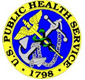 GENERAL MEMBERS MEETING AGENDAJuly 19, 2018 1200 – 1300 Hours ESTTeleconference Number: (605) 475-4000Pass code: 937149#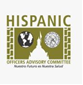 VOTING MEMBERSHIP ATTENDANCEVOTING MEMBERSHIP ATTENDANCEVOTING MEMBERSHIP ATTENDANCEVOTING MEMBERSHIP ATTENDANCEVOTING MEMBERSHIP ATTENDANCEVOTING MEMBERSHIP ATTENDANCEAttendanceRankLast NameFirst NameOPDIVCategoryECDRAviles-Mendoza GuillermoASPR HSOPCDRBrozynaGeraldCMSHSOPCDRDe ArmanMariaUSCGMEDPLCDRDurandLizzetteCDCVET              PLCDRFigueroa-OrtizJuanaCDCHSOPLCDRGarciaIsraelHRSAHSOPCDRGarzaElizabethCDCHSOPCDRGonzalezHugoIHSENGPCAPTGonzalezWandaIHSNURPCAPTGuerreroZitaIHSNURPCDRMendozaMizraimIHSPHARMPLCDRMirandaGustavoFDANURPLCDRMuñiz-OrtizJorgeEPASCIPLCDRO’Neil La LuzEduardoCDCSCIPLCDRPerezCesarFDASCIELCDRRivera-RosadoLeslieFDASCIPLCDRRestrepoAdrianaBOPHSOECDRRodriguezMichelleFDASCIPCDRSanchoAlfredoHHSSCIACDRSandoval-RosarioMichelleCDCHSO